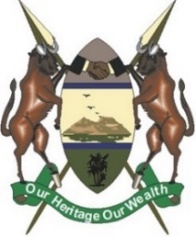 COUNTY GOVERNMENT OF BUNGOMACALL FOR PUBLIC PARTICIPATIONArticle 10 and 201 of the Kenyan Constitution and Section 125 of the Public Finance Management Act 2012, provides for public participation in public financial matters and in making decisions affecting them. In this respect, Bungoma County Government invites interested stakeholders- members of the public, Civil Society Network, Special Interest Groups, The Diaspora, Community Based Organizations, Public and Private Sector Representatives for public hearings/consultations on THE DRAFT COUNTY FISCAL STRATEGY PAPER (CFSP) 2021 AND THE MEDIUM TERM EXPENDITURE FRAMEWORK (MTEF) BUDGET FOR FY 2021/2022 – 2023/2024 to identify their key priorities and issues to be included in the budget estimates for FY 2021/22. Stakeholders can present oral or written memoranda at scheduled venues and dates listed herein, or forward soft copies to info@bungoma.go.ke. For more information visit www.bungoma.go.ke or www.bungomaassembly.go.ke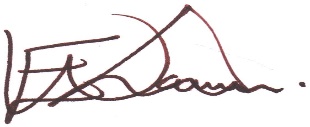 ESTHER WAMALWACECM FINANCE AND ECONOMIC PLANNINGDATETIMECONSTITUENCYS/NOWARDVENUE15/2/20219am to 1pmTongarenMbakaloPEFA Church Mbakalo15/2/20219am to 1pmTongarenNaitiri/KabuyefweFriends Church Lungai15/2/20219am to 1pmTongarenMilimaNaitiri Friends Church15/2/20219am to 1pmTongarenNdalu/TabaniKAG Church Ndalu Market15/2/20219am to 1pmTongarenTongaren /KimininiFriends Church Tongaren15/2/20219am to 1pmTongarenSoysambu/MituaFriends Church Soysambu15/2/20219am to 1pmSirisiNamwelaResource Centre Namwela15/2/20219am to 1pmSirisiMalakisi/South KulisiruACK Church Butonge15/2/20219am to 1pmSirisiLwandanyiBoiki Salvation Army Church16/2/20219am to 1pmMt ElgonCheptaisCheptais Link16/2/20219am to 1pmMt ElgonChesikakiEvangelical Church Mulatiwa16/2/20219am to 1pmMt ElgonChepyukAfrican Theological Seminary Kopsiro16/2/20219am to 1pmMt ElgonKapkatenyNeno Church Cheptonon16/2/20219am to 1pmMt ElgonKaptamaKenya Team Church Kaptama16/2/20219am to 1pmMt ElgonElgon AIC Kapsokwony16/2/20219am to 1pmKimililiKibingeiFriends Church Temba Temba16/2/20219am to 1pmKimililiKimililiMatili Friends Church16/2/20219am to 1pmKimililiMaeniMaeni KAG17/2/20219am to 1pmKimililiKamukuywaKamukuywa ACK Church17/2/20219am to 1pmWebuye EastMihuuSipala Friends Church17/2/20219am to 1pmWebuye EastNdivisiSinoko VTC17/2/20219am to 1pmWebuye EastMarakaSinoko PEFA Church17/2/20219am to 1pmWebuye WestSitikhoYalili S.A17/2/20219am to 1pmWebuye WestMatuloKayaya PEFA Church17/2/20219am to 1pmWebuye WestBokoliFriends  Church Bokoli17/2/20219am to 1pmWebuye WestMisikhuSalvation Army Makhese Market17/2/20219am to 1pmKabuchaiMukuyuniRestoration Church Chebukaka18/2/20219am to 1pmKabuchaiKabuchai/ChweleGrace Community Fellowship Church Muyekhe18/2/20219am to 1pmKabuchaiWest NalondoHouse of Power Church Chebukwa18/2/20219am to 1pmKabuchaiBwake/LuuyaKhachonge Catholic Church18/2/20219am to 1pmBumulaSouth BukusuSalvation Army Church Mateka18/2/20219am to 1pmBumulaBumulaFriends Church Bumula18/2/20219am to 1pmBumulaKhasokoReformed Catholic Church Namatotoa18/2/20219am to 1pmBumulaKabulaACK Watoya Church18/2/20219am to 1pmBumulaWest BukusuBethesda Church Mayanja18/2/20219am to 1pmBumulaSibotiGrace Connection Int. Musakasa19/2/20219am to 1pmBumulaKimaetiKimaeti Catholic Church19/2/20219am to 1pmKanduyiBukembe WestGrace Community Ndengelwa19/2/20219am to 1pmKanduyiBukembe EastFriends Church Bukembe19/2/20219am to 1pmKanduyiTownshipPEFA Church Mjini19/2/20219am to 1pmKanduyiKhalabaSt. Emmanel ACK Church19/2/20219am to 1pmKanduyiMusikomaGospel Believers Fellowship(Near Chief's office)19/2/20219am to 1pmKanduyiEast Sang’aloNakome Prophetic Church19/2/20219am to 1pmKanduyiTuuti/MarakaruSalvation Army Mayanja19/2/20219am to 1pmKanduyiWest Sang’aloPower Church Sang'alo